
APPLICANT INFORMATIONDEPENDANT INFORMATIONADDITIONAL INFORMATION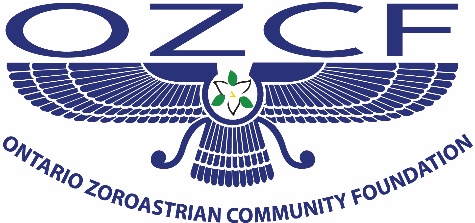 MEMBERSHIP FORM


January 01 to December 31, 2022MEMBERSHIP FORM


January 01 to December 31, 2022MEMBERSHIP FORM


January 01 to December 31, 2022Membership Application:Membership Application:NewRenewalRenewalMembership Category / Fees 
Membership Category / Fees 
Membership Category / Fees 
Membership Category / Fees 
Membership Category / Fees 
YouthSingle SeniorsSeniorsFamilyIndividuals of age 19 to 
24 yearsIndividuals of age 25 and below 64 yearsIndividuals of age 65 years and aboveIndividuals of age 65 years and aboveIncludes spouses/partners & children up to age 18 years$40$100$50$50$150First Name: _____________________________________Last Name: _____________________________________Address: __________________________________________________________   Apartment No: _________________Address: __________________________________________________________   Apartment No: _________________City: ___________________________________________Province: _____________   Postal Code: _____________Home Phone: (________) - _______ - __________Cell Phone: (________) - ________ - ___________Email: ____________________________________    Age ________          Receive OZCF text messages (Y / N)Email: ____________________________________    Age ________          Receive OZCF text messages (Y / N)1.Full Name ___________________________________  Email ____________________Age_______2.Full Name ___________________________________  Email ____________________Age_______3.Full Name ___________________________________  Email ____________________Age_______4.Full Name ___________________________________  Email ____________________Age_______I (We) select OZCF as our Prime Membership Group for FEZANA membershipI (We) select OZCF as our Prime Membership Group for FEZANA membershipI (We) would like to receive the VISION Newsletter by postI (We) would like to receive the VISION Newsletter by postI (We) would like to provide Donation.  One time: $___________  or ongoing $__________ per: __________I (We) would like to provide Donation.  One time: $___________  or ongoing $__________ per: __________I (We) are interested in volunteering with OZCFI (We) are interested in volunteering with OZCF
Total Enclosed: 		Cash: $__________ Cheque: __________ or Credit Card (paid via website): $__________
I have reviewed the OZCF By-laws available on the OZCF website www.ozcf.com, and agree to abide by them. By signing this form I give consent to OZCF to contact me by email / phone for announcements and requests.
Total Enclosed: 		Cash: $__________ Cheque: __________ or Credit Card (paid via website): $__________
I have reviewed the OZCF By-laws available on the OZCF website www.ozcf.com, and agree to abide by them. By signing this form I give consent to OZCF to contact me by email / phone for announcements and requests.Signature: ____________________________________                          Date: __________________________